Your logo here	    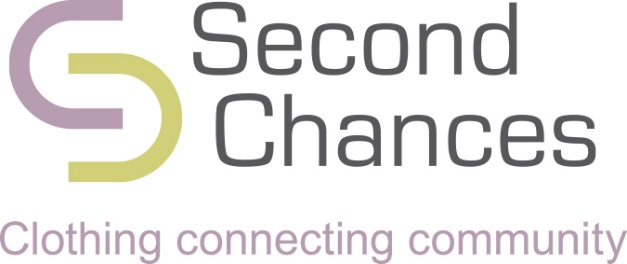 CLOTHING DRIVEPlease join (company/organization name) as we help people in need in our community and our planet by donating your un-needed clothing, shoes, and accessories to Second Chances.Second Chances reuses and recycles clothing, shoes, and accessories so that homeless and lower-income people feel confident and valued as they take their first steps toward brighter futures and, as a community, we can minimize the amount of apparel going into local landfills.When:	(your drive dates)Where:	(address and specific location to drop off donations (closet, foyer, etc.))What to donate:  Women’s, men’s, and children’s clothing, shoes, and accessories from any season or era, including coats, belts, hats, costume jewelry, purses, bags, and Halloween costumes. Blankets (not comforters), sheets, pillowcases, towels, curtains, placemats, cloth napkins, and tablecloths are okay too.Second Chances' clients need clothing for all kinds of activities including work, relaxing, dressy events, sports, and more.How to donate:  Place your clothing, shoes and accessories in a plastic or paper bag (no hangers or large boxes, please).Second Chances recycles all plastic bags and paper packaging from these drives as well, thanks to the City of Cambridge's Recycling Program.Questions?  Email Jessica at Second Chances at info@secondchances.org or (your contact name and email)